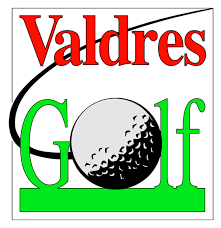 Årsmøtesak 7Æresmedlemskap. Forslag om lovendringJo Sandviken har levert inn følgende begrunnete forslag til årsmøtet:I årsmøtet i 2016 ble 3 medlemmer velfortjent utnevnt som æresmedlemmer i klubben.  Den gangen ble behovet for vedtekter drøftet. En forsto det slik at styret skulle utarbeide forslag til vedtekter. Det har ikke skjedd. Det kan komme forslag på kandidater til æresmedlemskap. Da bør vedtektene være godkjent i årsmøte.Forslag til vedtak:Årsmøtet pålegger styret å utarbeide forslag til reglement for æresmedlemskap i Valdres Golfklubb slik at det kan vedtas i ekstraordinært årsmøte i løpet av 2021.  Styrets merknader:Styret er enig i at kriterier for eventuelle æresmedlemskap, saksbehandlingsmåte og konsekvenser bør klargjøres. En grunnleggende forutsetning for reglement på området må være at klubbens lover inneholder bestemmelser om at det i det hele tatt kan utnevnes æresmedlemmer. Slike bestemmelser finnes ikke i gjeldende lov som ble vedtatt i nåværende form på årsmøtet i 2020 - og heller ikke den foregående varianten. Protokollen fra årsmøtet i 2016 inneholder ingen oppdrag angående retningslinjer. Tvert imot ble et alternativt forslag om å lage retningslinjer før eventuelle utnevnelser, nedstemt. Hvis årsmøtet nå mener at klubben bør institusjonalisere æresmedlemskap for tiden framover, må det i første omgang skje en tilføyelse til lovnormen som gir nødvendig hjemmel, f.eks. ved et tilleggspunkt til § 3 om medlemmer.Styret mener at klubben i tilfelle bør være svært tilbakeholden med å utnevne æresmedlemmer og at det bør forbeholdes personer som har gjort en helt usedvanlig personlig og frivillig innsats for klubben. Det vil være vanskelig, og kanskje heller ikke hensiktsmessig, å definere presise kriterier for skjønnsutøvelse ut over dette. Til sammenligning kan nevnes at selv ikke en stor og gammel klubb som Oslo GK har funnet det tjenlig med spesifikke retningslinjer. Klubben har p.t. to æresmedlemskap, tildelt av styret. Kandidatur for æresmedlemskap bør være så åpenbart at det ikke levner vesentlig tvil. Det må samtidig sikres en reell og saklig vurdering, men temaet er ikke egnet for debatt/vurdering og avstemming i et årsmøte. Det siste en fortjent person skal oppleve, er åpen diskusjon og risiko for negativt utfall. Reelle vurderinger bør derfor skje i styret og uten kandidatens kjennskap. Konklusjonen bør bare offentliggjøres ved positivt resultat. Dette er vanlig framgangsmåte også i andre klubber og organisasjoner som har æresmedlemskap.Formell utnevning bør skje på best passende vis, gjerne i årsmøte. Styret tilrår at eventuelle framtidige æresmedlemmer ikke betaler medlemsavgift. Goder knyttet til æresmedlemskap som gjelder pr. i dag (fritt spill), endres ikke.Styret mener at forslaget til lovformulering, sammen med begrunnelsen over, gir tilstrekkelig presist utgangspunkt for framtidige vurderinger i slike saker.Styrets forslag til vedtak i årsmøtet:I lov for Valdres Golfklubb tilføyes nytt punkt 9 til § 3 Medlemmer:Styret kan ved enstemmighet tildele æresmedlemskap til personer som har gjort en helt usedvanlig personlig, frivillig innsats for Valdres Golfklubb. Æresmedlemskap medfører varig fritak for medlemsavgift.  